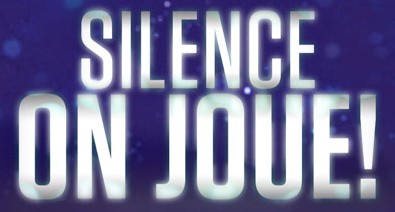 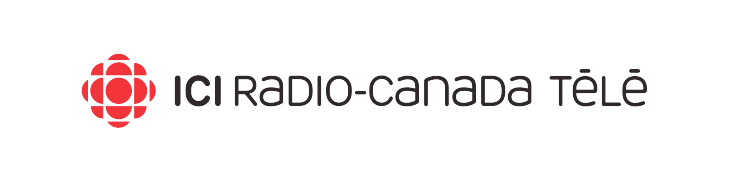 FORMULAIRE D’INSCRIPTION Cliquez à l’intérieur des champs pour les remplir. Sauvegardez vos réponses au fur et à mesure.IDENTIFICATION DU JOUEUR 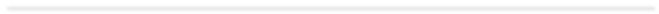 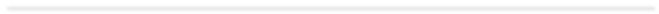 Nom complet : Date de naissance : Âge : État civil : Avez-vous des enfants? Quel âge ont-ils?Adresse complète : Téléphone à la maison : Cellulaire : Bureau : Courriel :  IDENTIFICATION DU PROJET 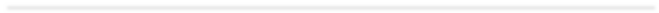 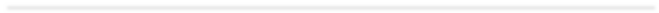 Projet pour lequel vous aimeriez venir jouer : Expliquez-nous brièvement en quoi consiste ce projet et quel est votre rôle : De quelle façon les sommes amassées à l’émission feront-elles une différence pour la réalisation de votre projet?Croyez-vous pouvoir mobiliser une trentaine de personnes pour soutenir votre projet et vous accompagner à l’enregistrement? Soulignez oui ou non ci-dessous. Note : les enregistrements ont lieu les vendredis, samedis et dimanches.	Oui	NonSi votre candidature est retenue, nous vous demanderons d’emmener 2 personnes avec vous en audition :Nom de la personne no 1 : Comment décririez-vous cette personne?Quelle est son implication au sein du projet?Nom de la personne no 2 :Comment décririez-vous cette personne?Quelle est son implication au sein du projet?INFORMATIONS COMPLÉMENTAIRES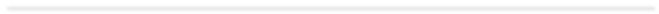 Quel est votre emploi actuel?  Quel est le nom de votre employeur?  Si vous êtes à la retraite, dans quel domaine travailliez-vous? 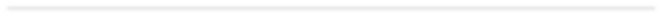 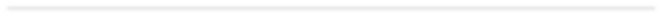 Êtes-vous aux études? Dans quel domaine? Quel est le plus haut niveau d’études terminé? VOTRE PERSONNALITÉ Décrivez votre personnalité en quelques mots : Quelles sont vos forces et habiletés? Que disent vos amis de vous? LOISIRS/PASSIONS/JEU 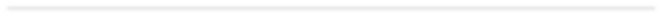 Quel type de joueur êtes-­vous? (compétitif, drôle, bonne mémoire, chanceux…) Êtes-vous meilleur pour mimer, dessiner ou faire deviner des mots?  Selon vous, quel est le meilleur jeu de société jamais inventé? Pourquoi? Nommez vos champs d’intérêt (géographie, arts, politique, etc.) : Selon vous, quel est votre niveau de connaissance générale (1 étant peu, 5, beaucoup)? Parlez-­nous de vos passe-temps et loisirs préférés.Avez-vous déjà fait de la télé? Comment avez-vous réagi face à la caméra?Nommez 3 de vos artistes québécois favoris : Avec quel personnage célèbre, mort ou vivant, aimeriez-vous passer une soirée? Et pourquoi? Quels sont vos 3 jeux préférés de Silence, on joue? Dites-nous pourquoi.À quelle fréquence écoutez-vous notre émission?Une fois le formulaire rempli, enregistrez-le en format PDF et joignez-le à votre inscription web sur ici.radio-canada.ca/silenceonjoue (section Participez).Important : Veuillez noter que les demandes incomplètes ne seront pas traitées.